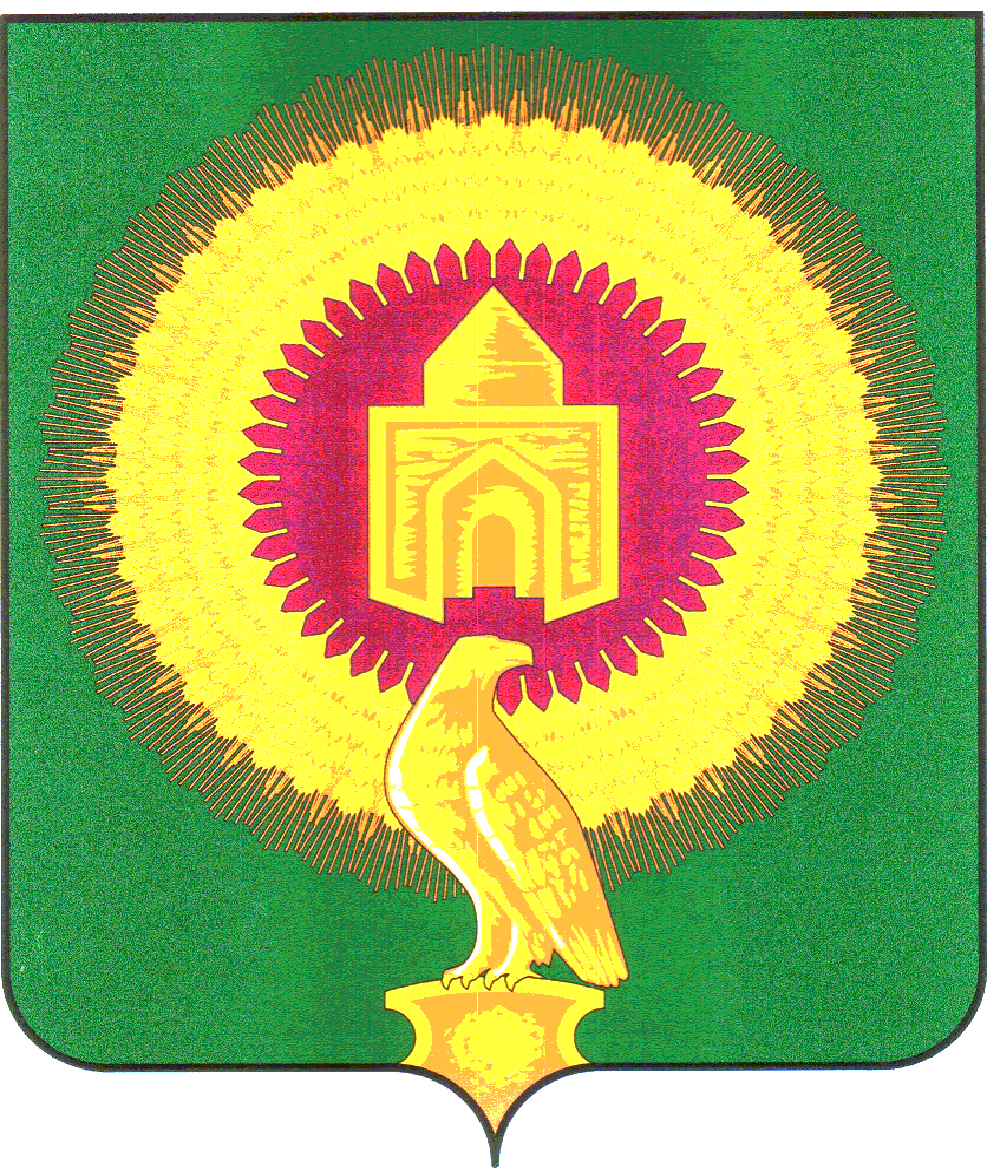 СОВЕТ ДЕПУТАТОВВАРНЕНСКОГО СЕЛЬСКОГО ПОСЕЛЕНИЯВАРНЕНСКОГО МУНИЦИПАЛЬНОГО РАЙОНАЧЕЛЯБИНСКОЙ ОБЛАСТИРЕШЕНИЕот 24 ноября 2015 года                         с.Варна                                             № 6Об объявлении конкурса по отбору кандидатурна должность главы Варненского сельского поселения Варненского муниципального района Челябинской области	В соответствии с Федеральным законом от 06.10.2003г. № 131-ФЗ                         «Об общих принципах организации местного самоуправления в Российской Федерации», Законом Челябинской области от 11 июня 2015 года № 189-ЗО                    «О некоторых вопросах правового  регулирования организации местного самоуправления в Челябинской области», Уставом Варненского сельского поселения, Положением о порядке проведения конкурса по отбору кандидатур на должность главы Варненского сельского поселения Варненского муниципального района Челябинской области, утвержденным Решением Совета депутатов Варненского сельского поселения                        от  02 сентября  2015 года  № 17, 	  Совет депутатов Варненского сельского поселения РЕШАЕТ:1. Объявить конкурс  по отбору кандидатур на должность главы Варненского сельского поселения.2. Назначить проведение конкурса по отбору кандидатур на должность главы Варненского сельского поселения  21 января  2016 года в 12.00 часов в здании администрации Варненского сельского поселения, расположенном по адресу: с.Варна, ул.Советская, 135.3. Установить, что приём документов для участия в конкурсе по отбору кандидатур на должность главы Варненского сельского поселения осуществляется в течение пятнадцати  календарных дней со дня вступления в силу настоящего Решения -  с 30 ноября 2015 года по 14 декабря 2015 года   по адресу: с.Варна, ул.Советская, 135, администрация Варненского сельского поселения, приемная. 4. Утвердить текст объявления о приёме документов от кандидатов согласно приложению 1.5. Организовать техническому секретарю конкурсной комиссии проверку достоверности документов  и сведений, представленных кандидатами на должность главы Варненского сельского поселения с 15 декабря  2015 года по  12 января  2016 года. 6. Назначить предварительное заседание конкурсной комиссии на  12 января 2016 года на 11.00 часов.7.Ответственность за исполнение настоящего Решения возложить на председателя Совета депутатов Варненского сельского поселения Студеникину Ларису Юрьевну.8. Опубликовать настоящее Решение в газете «Советское село» и официальных сайтах администраций Варненского муниципального района и Варненского сельского поселения в информационно-телекоммуникационной сети «Интернет».       	9.Настоящее Решение вступает в силу со дня его опубликования в газете «Советское село».	10. Направить настоящее Решение в течение пяти рабочих дней со дня его принятия Главе Варненского муниципального района.Председатель Совета депутатовВарненского сельского поселения                                    Студеникина Л.Ю.Приложение к Решению Совета  депутатов Варненского сельского поселенияот 24 ноября  2015 года №  6    ОБЪЯВЛЕНИЕ	Совет  депутатов Варненского сельского поселения объявляет о начале приёма документов от граждан, желающих принять участие в конкурсе по отбору кандидатур на должность главы Варненского сельского поселения.	Срок приёма документов для участия в конкурсе по отбору кандидатур на должность главы Варненского  сельского поселения: в течение пятнадцати календарных дней  с 30 ноября 2015 года по 14 декабря 2015 года включительно, выходные дни – суббота и воскресенье.	Время приёма документов: с 10.00 ч. до 17.00ч., перерыв с 12.30ч. до 14.00.	Место приёма документов: с.Варна, ул.Советская, 135, администрация  Варненского сельского поселения, приемная.	Условия проведения конкурса с указанием требований к кандидатам, перечень и формы документов, необходимых для участия в конкурсе, порядок проведения конкурса, утверждены Решением Совета депутатов Варненского сельского поселения  от 02 сентября  2015 года №17                         «Об утверждении Положения о порядке проведения конкурса по отбору кандидатур на должность главы Варненского сельского поселения Варненского муниципального района» (опубликованы в спецвыпуске «Деловой пакет» газеты «Советское село» №  35-1  от 05 сентября 2015 года и размещены на официальных  сайтах  администраций  Варненского муниципального района  Варненского сельского поселения в сети Интернет).	Дополнительную информацию о конкурсе по отбору кандидатур на должность главы Варненского сельского поселения  можно получить по адресу: с.Варна, ул.Советская, 135, приемная администрации Варненского сельского поселения, по телефону (8-351-42) 2-19-68.СОВЕТ ДЕПУТАТОВВАРНЕНСКОГО СЕЛЬСКОГО ПОСЕЛЕНИЯВАРНЕНСКОГО МУНИЦИПАЛЬНОГО РАЙОНАЧЕЛЯБИНСКОЙ ОБЛАСТИРЕШЕНИЕот 24 ноября 2015 года                         с.Варна                                              № 7О назначении членов конкурсной комиссии по отбору кандидатур на должность главы Варненского сельского поселения Варненского муниципального района Челябинской области от Совета депутатов Варненского сельского поселенияВарненского муниципального района пятого созыва	В соответствии с Федеральным законом от 06.10.2003г. № 131-ФЗ                        «Об общих принципах организации местного самоуправления в Российской Федерации», Законом Челябинской области от 11 июня 2015 года № 189-ЗО                    «О некоторых вопросах правового  регулирования организации местного самоуправления в Челябинской области», Уставом Варненского сельского поселения, Положением о порядке проведения конкурса по отбору кандидатур на должность главы Варненского сельского поселения Варненского муниципального района Челябинской области, утвержденным Решением Совета депутатов Варненского   сельского поселения    от  02 сентября  2015 года  № 17,  Совет депутатов Варненского сельского поселения РЕШАЕТ:Назначить следующих членов конкурсной комиссии от Совета депутатов Варненского сельского поселения Варненского муниципального района пятого созыва по отбору кандидатур на должность главы Варненского сельского поселения: 1. Студеникина Лариса Юрьевна, депутат от избирательного округа № 8;2.Комаров Владимир Иванович, депутат от избирательного округа № 15;3.Лопатина Надежда Васильевна, депутат от  избирательного округа № 6.Председатель Совета депутатовВарненского сельского поселения                                         Студеникина Л.Ю.                       СОВЕТ ДЕПУТАТОВВАРНЕНСКОГО СЕЛЬСКОГО ПОСЕЛЕНИЯВАРНЕНСКОГО МУНИЦИПАЛЬНОГО РАЙОНАЧЕЛЯБИНСКОЙ ОБЛАСТИРЕШЕНИЕот 24 ноября 2015 года                         с.Варна                                                 № 8О назначении технического секретаря  конкурсной комиссии  по отбору кандидатур на должность главы Варненского сельского поселения Варненского муниципального района Челябинской области	В соответствии со ст.III Положения о порядке проведения конкурса по отбору кандидатур на должность главы Варненского сельского поселения Варненского муниципального района Челябинской области, утвержденным Решением Совета депутатов Варненского сельского поселения  от                  02 сентября  2015 года  № 17, 	в целях организационно-технического обеспечения работы конкурсной комиссии Совет депутатов Варненского сельского поселения РЕШАЕТ:Назначить техническим секретарём  конкурсной комиссии  по отбору кандидатур на должность главы Варненского сельского поселения – Юсупову Юлию Сергеевну,  ведущего специалиста администрации Варненского сельского поселения. Председатель Совета депутатовВарненского сельского поселения                                     Студеникина Л.Ю.               